COMISSÃO DE ADMINISTRAÇÃO E FINANÇAS DELIBERAÇÃO Nº 02/2023 CAF-CAU/GO A COMISSÃO DE ADMINISTRAÇÃO E FINANÇAS - CAF-CAU/GO, reunida ordinariamente em reunião presencial, no dia 17 de fevereiro de 2023, no uso das competências que lhe confere o artigo 95 do Regimento Interno do CAU/GO, após análise do assunto em epígrafe: CONSIDERANDO a Resolução CAU/BR nº 200, que dispõe sobre procedimentos orçamentários, contábeis e de prestação de contas a serem adotados pelos Conselhos de Arquitetura e Urbanismo dos Estados; CONSIDERANDO a prestação de contas do período de janeiro de 2023 apresentada pela empresa de assessoria contábil JC Assessoria Contábil, com Receitas Correntes totais no período de janeiro 2023 apresentou com Receitas Correntes totais de R$ 602.689,45 (seiscentos e dois mil, seiscentos e oitenta nove reais e quarenta cinco centavos)  e Despesas Liquidadas de R$ $ 359.467,47 (trezentos e cinquenta nove mil, quatrocentos e sessenta sete reais e quarenta sete centavos), resultando em superávit orçamentário de R$ 243.221,98 (duzentos e quarenta e três mil, duzentos e vinte um reais e noventa oito centavos).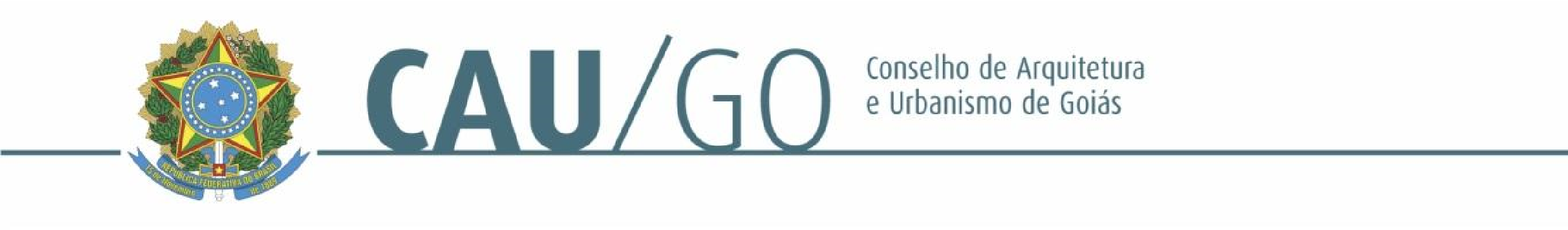 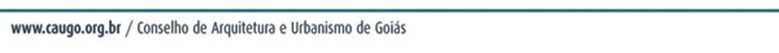 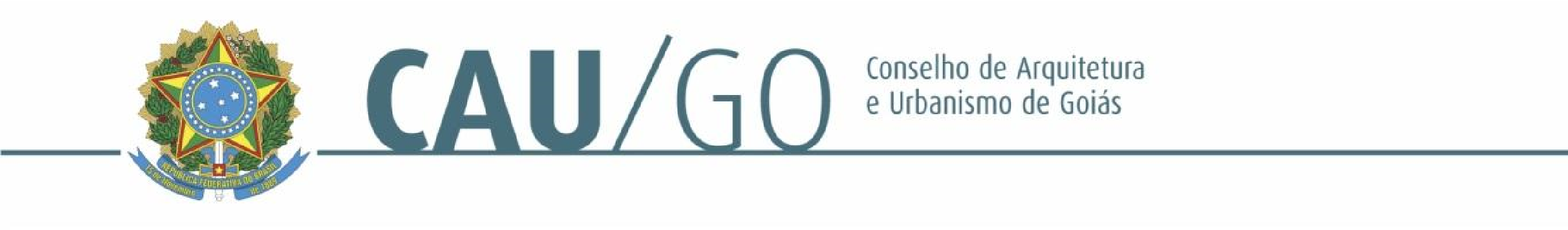 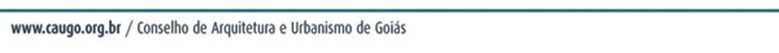 DELIBEROU: 1 - Aprovar a prestação de contas do CAU/GO do período de janeiro de 2023 2 - Encaminhar a referida prestação de contas para aprovação no Plenário do CAU/GO.  Goiânia, 17 de fevereiro de 2023. Janaína de Holanda CamiloCoordenadora da CAFREUNIÃO ORDINÁRIA DA CAF-CAU/GO Videoconferência Folha de Votação HISTÓRICO DA VOTAÇÃO 111ª Reunião Ordinária da CAF                                                                       Data: 17/02/2023 Matéria em Votação: Prestação de Contas de Janeiro de 2023 - CAU/GO  Resultado da Votação: (  3  ) Sim      (      ) Não    (      ) Abstenções   (     ) Ausências   (  3   ) Total Ocorrências:  Secretário da Sessão:  Condução dos Trabalhos:  Janaína de Holanda CamiloCoordenadora da CAF PROCESSO INTERESSADO CAU/GO ASSUNTO PRESTAÇÃO DE CONTAS DE JANEIRO 2023 Conselheira Função Votação Votação Conselheira Função Sim  Não Abstenção Ausência Janaína de Holanda Camilo  Coordenadora xCelina Fernandes Almeida Manso Coordenadora Adjunta xSimone Buiate BrandãoConselheira  x